HEKIMA INSTITUTE OF PEACE STUDIES AND INTERNATIONAL RELATIONS14 FEBRUARY 20202:00 to 4:30 p.m.BOOK LAUNCH: STREET HOMELESSNESS AND CATHOLIC SOCIAL ETHICS(James F. Keenan and Mark McGravy, eds., New York: Orbis Books, 2019)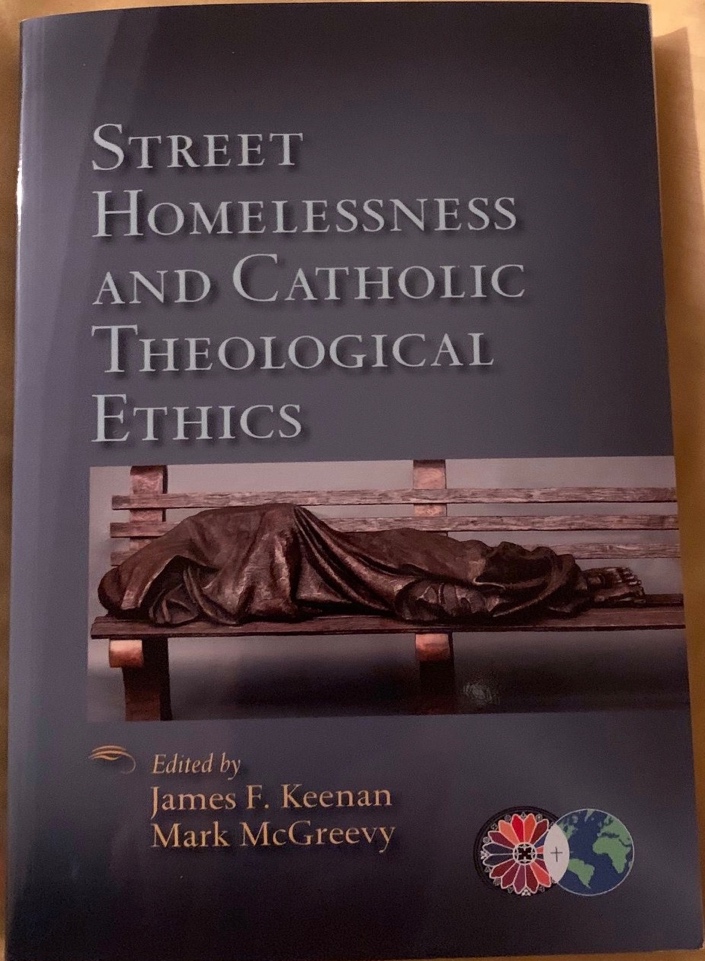 On behalf of the Institute of Global Homelessness (IGH) at DePaul University Chicago, the Catholic Theological Ethics in World Church network (CTEWC), and the Hekima Institute of Peace Studies and International Relations (HIPSIR), we would like to invite you to attend the launch of Street Homelessness and Catholic Theological Ethics. “This amazing and original collection shines a light on a problem so pervasive we no longer see it, much less regard it as an emergency” (Lisa Sowle Cahill). The launch will take place at HIPSIR, on Riara Road, in Nairobi, Kenya on the Friday, 14th February 2020 from 2:00 to 4:30 p.m.ProgramMC:    Dr. Elisee Rutagambwa, S.J.2:00 p.m.                   Registration 2:30 p.m.		  Opening Prayer by Rev. Fr. Dr. Kifle Wansamo2:35 p.m.	             Word of Welcome by Dr. Elisee Rutagambwa2:40 p.m.  		  Presentation by Rev. Sr. Dr. Wilhelmina Tunu3:10 p.m.                   Dr. Elias Opongo, S.J., Catholic Social Teaching in context3:40 p.m.                   Discourse session. Rev. Toussaint Kafarhire, S.J.4:10 p.m.                   A Word by Dee Mansi (AIC member/Systemic Change           Commission member).4:25 p.m.                   Vote of Thanks by Sr. Ann Achieng4:30 p.m.                   Closing Prayer by Rev Dr. Peter Knox, S.J.                                    Followed by Group Photo For Contact and Inquiries: Dr. Toussaint Kafarhire, S.J. Africa Coordinator of the Catholic Theological Ethics in World Church. Tel: +254 705397133; Email: kafmurhula@gmail.comALL ARE WELCOME